		Lecture-Safia Nolin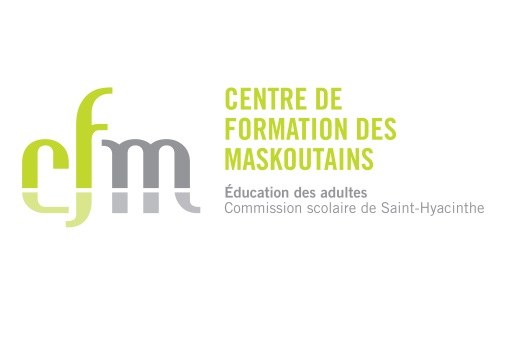 Découvrir des personnages intéressantsCahier de l’adultePrétest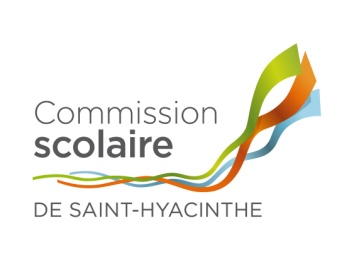 Situation de départConsignesInscrivez les renseignements demandés à la page de titre du Cahier de l’adulte – Lecture.Avant d’entamer la lecture des textes, lisez les questions.Répondez aux questions (pages 9 à 14) en rédigeant des réponses élaborées, à l’aide de phrases complètes et sous forme de texte.Vous n’êtes pas obligé de remplir toutes les lignes.À la fin de la situation en aide à l’évaluation, remettez tous vos documents à votre enseignant.Matériel autoriséDictionnaires usuels et spécialisés unilingues françaisGrammairesOuvrages sur la conjugaison Durée2 heuresChroniques Gala de l’ADISQQuelques fausses notes se sont fait entendre lors de la fête de la musique québécoise, dimanche, et sur les réseaux sociaux. Nos chroniqueurs reviennent sur le Gala de l’ADISQ.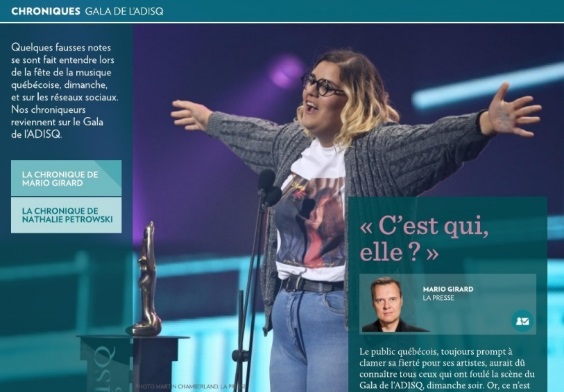 « C’est qui, elle ? »Mario Girard La Presse Le public québécois, toujours prompt à clamer sa fierté pour ses artistes, aurait dû connaître tous ceux qui ont foulé la scène du Gala de l’ADISQ, dimanche soir. Or, ce n’est pas le cas. Des téléspectateurs ont passé leur soirée à se dire : « C’est qui, eux autres ? » en apercevant 2Frères. Ou alors : « C’est qui, elle ? » quand ils ont vu Safia Nolin aller cueillir le Félix de la révélation de l’année. Je ferai preuve de franchise et de lucidité et je préciserai que certains ont plutôt dit : « C’est qui, cette grosse mal habillée ? » En tout cas, c’est comme ça que c’est apparu sur les réseaux sociaux dans les heures qui ont suivi le gala.Heureusement, beaucoup de fans ont fait part de leur bonheur en entendant Safia Nolin lancer un message féministe aux filles en recevant son prix. « Les filles, vous avez le droit de faire ce que vous voulez. Faire de la musique, faire des jobs de gars, on s’en crisse », a-t-elle dit. Ceux qui ont publié des insanités au sujet de Safia Nolin ne connaissent pas son parcours, c’est évident. À ceux-là, je précise qu’elle a été élevée par une mère seule en compagnie de son frère et de sa sœur. Elle doit ses origines arabes à son père, qui s’est poussé alors qu’elle était jeune.C’est à Limoilou, dans la basse-ville de Québec, que Safia a grandi. Confrontée à des résultats scolaires moyens et à une dose quotidienne et insupportable d’intimidation de la part de ses camarades, elle a quitté l’école à l’âge de 15 ans.En 2012, sa vie a connu un essor sans précédent alors qu’elle a remporté le prix de la SOCAN au Festival international de la chanson de Granby. Aidée par des gens du milieu, elle a pu faire Limoilou, un disque composé de 13 chansons qui sont « comme des traces de pas dans la neige, qui se languissent du dégel », comme l’a écrit un critique du réputé magazine Les Inrocks lors de sa parution, en septembre 2015. « Comme un rêve »Safia Nolin préfère conserver la partie rose de cette soirée. « J’ai gagné un Félix, j’ai chanté avec les Sœurs Boulay et j’ai rencontré Céline en coulisses. Elle m’a dit deux fois qu’elle m’aimait. Je n’en reviens pas. C’est comme un rêve, c’est comme si j’avais fumé un gros bat », dit celle qui, après un an et demi de sobriété, s’est contentée de quelques cupcakes dimanche soir lors du party qui a suivi le gala.Imaginez un instant, Safia Nolin a passé des années à tenter de quitter la misère qu’elle a toujours connue. Elle vit le plus beau soir de sa vie et il y a des tarlas et des tarlaises pour la replonger là-dedans.La laideur n’est pas toujours celle que l’on croit reconnaître. Elle se terre parfois au fond de gens qui, confortablement installés devant leur télé, déversent leur fiel sur Twitter.Texte adapté et tiré de La Presse+Édition du 1er novembre 2016,
section ARTS, écran 2 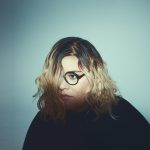 Salut les gens Cher toi (internautes, Lise Ravary, Sophie Durocher, Denise Bombardier) qui m’intimides (oui, tu m’intimides) depuis deux jours.Ça va? Moi, ça va, pas pire chill. Pourquoi, t’insurges-tu de ma tenue? Pourquoi ressens-tu le besoin si puissant de m’envoyer chier, de me traiter de grosse, de me dire que j’ai pas de classe, pas de talent, de me parler de manque de RESPECT (envers l’industrie, envers mes “fans”, envers le mot GALA [je savais pas que le mot gala avait des sentiments]), de remettre en question la décision de l’ADISQ, la relève musicale au Québec et l’avenir de la jeunesse? Pourquoi tu me hais autant?Parce que j’ai PAS porté une robe, parce que j’ai mis un t-shirt (magnifique, ok?), parce que j’ai mis des jeans, parce que j’ai dit fuck (trois fois), parce que j’ai fait une joke à ma soeur pis je l’ai traitée de GROSSE CONNE devant tout le Québec.J’ai 24 ans pis j’ai décidé de dire non, y’a absolument rien qui va changer qui je suis. Je me suis dit non, je ne costumerai pas la personne que je suis parce que je suis fière d’elle. Je me suis dit oui, je suis une femme et je peux faire ce que je veux. Et je souhaite à TOUS LES HOMMES ET FEMMES ET AUTRES DE CE MONDE DE SE SENTIR COMME ÇA. Je veux faire ce que je veux et je vais faire ce que je veux parce que j’ai le droit. J’ai reçu des messages qui me parlent de comment je suis l’exemple d’une mauvaise femme, une idiote, une reine de la stupidité, une honte pour les femmes et pour le Québec en général. Des messages qui parlent de mon hygiène corporelle, de mon poids, de mes cheveux. De la mauvaise influence que j’exerce potentiellement sur les jeunes, de ma laideur, de non-talent, de non-mérite, de non-légitimité. Ça me rend tellement triste que ce soit majoritairement des femmes qui m’envoient ça. Mesdames, sortez-vous la tête du sable de votre cul et faites ce que vous avez envie de faire à la place d’être enragées contre celles qui se sentent libres de le faire.Il y a pas de différence entre ce que vous faites et L’INTIMIDATION. C’est du bullying pur et simple et ça, c’est non. C’est non dans les écoles, les milieux de travail, la rue ET SUR INTERNET. Il y a pas de différence entre Safia l’artiste et Safia la personne. Il n’y a pas de différence entre recevoir ces commentaires en tant qu’artiste et recevoir ces commentaires en tant que personne. Le Québec, assouplis-toi. Sois moins dur envers ton voisin, tes artistes et ta culture, mais surtout, tes femmes.Si t’es pas capable de m’avaler de même, je souhaite vraiment qu’un jour tu prennes une énorme gorgée d’ouverture d’esprit pour que ça passe. Je sais que tu l’as encore dans gorge pis je sais que c’est difficile, mais ça va venir, j’espère, un jour. Les filles, Brisez les criss de murs et barrières de ce monde.Avec amour, respect et un t-shirt de Gerry Boulet,Safia Nolin.P.S.:Cher toi qui m’appuies depuis 2 jours, 2 semaines, 2 mois, 2 ans: MERCI, JE T’AIME TELLEMENT.Texte adapté et tiré  du site http://urbania.ca/236261/salut-les-gens/ 2 novembre 2016Classé sous OPINION (http://URBANIA.CA/SUJETS/OPINION/)Par Safia Nolin (http://URBANIA.CA/AUTEURS/SAFIANOLIN/)Comprendre les textes: Dégager les points de vueLes deux textes, soit la chronique et la lettre, présentent le même point de vue. Quel est-il ? Expliquez votre réponse en vous appuyant sur des éléments des deux textes.Nom de l’adulte : 	Consignes :Pour chaque critère, encerclez l’énoncé ou les énoncés correspondant au rendement de l’adulte.En vous rappelant que seuls les points prévus dans la grille sont attribuables, inscrivez ceux obtenus dans les cases appropriées.Nom de l'élèveNuméro de ficheNom de l'enseignantDate de naissanceCentreDate de passationCommission scolaire de Saint-HyacintheRésultatÀ la réception de son Félix au Gala de l’ADISQ, en novembre 2016, Safia Nolin était vêtue d’un jeans et d’un t-shirt Gerry Boulet. Depuis ce temps, des commentaires peu élogieux à propos de sa tenue défilent sur les réseaux sociaux. Est-ce que le public intervient trop dans la vie des artistes du star système Québécois? Après la lecture des textes, vous serez en mesure de répondre à cette question.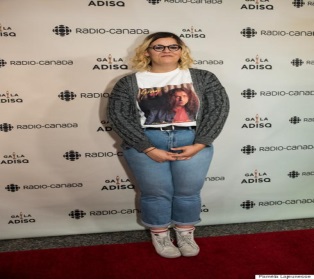 2.Comprendre les textes : cerner le contenuLes 2 textes démontrent des traits de la personnalité de Safia Nolin. Relevez-en-un et expliquez le en vous appuyant sur des éléments des deux textes.3 Comprendre les textes : cerner le contenuDans le texte 1 et surtout dans le texte 2, quelles sont les idées que défend Safia pour se justifier face au «scandale» qu’elle a créé lorsqu’elle était sur la scène du Gala de l’ADISQ?  Expliquez votre réponse en vous appuyant sur des éléments des 2 textes.4.Comprendre les texte : reconnaître l’organisation du texteQuel est l’apport du texte 2 après lu le texte 1? Expliquez votre réponse en vous appuyant sur des éléments des deux textes.5.    Interpréter les textesMalgré les commentaires désagréables que Safia Nolin a reçus sur les réseaux sociaux, peut-on admettre qu’elle est tout de même optimiste?  Justifiez votre réponse en vous appuyant sur des éléments implicites et explicites tirés des textes.6.       Interpréter les textesQuel est le texte qui vous a permis de mieux connaître Safia Nolin?  Justifiez votre réponse en vous appuyant sur des éléments implicites et explicites des textes.7.Réagir aux textesPensez-vous qu’une personnalité comme Safia Nolin peut exercer une influence positive sur vous ?  Justifiez votre réponse en faisant référence au texte, à votre expérience personnelle et à vos repères culturels. ÉchelleCritèresExcellentExcellentTrès bienTrès bienBienFaibleTrès faiblePoints1.1Compréhensionjuste d’un ou deplusieurs textesFait ressortir des éléments d’information variés et toujours pertinents, en lien avec le contenu, l’organisation et le point de vue et dont la synthèse montre une compréhension très juste des textes.50Fait ressortir des éléments d’information variés et toujours pertinents, en lien avec le contenu, l’organisation et le point de vue et dont la synthèse montre une compréhension très juste des textes.50Fait ressortir des éléments d’information pertinents, en lien avec le contenu, l’organisation et le point de vue et dont la synthèse montre une compréhension juste des textes.40Fait ressortir des éléments d’information pertinents, en lien avec le contenu, l’organisation et le point de vue et dont la synthèse montre une compréhension juste des textes.40Fait ressortir des éléments d’information, généralement pertinents, en lien avec le contenu, l’organisation et le point de vue, et qui montrent une compréhension satisfaisante des textes.30Fait ressortir des éléments d’information plus ou moins pertinents, en lien avec le contenu, l’organisation et le point de vue, et qui montrent une compréhension peu satisfaisante des textes.20 Fait ressortir des éléments très peu ou non pertinents, qui montrent très peu sa compréhension des textes.10 ___ / 501.2Interprétation fondée d’un ou de plusieurs textesFonde clairement son interprétation à l’aide d’éléments implicites et explicites très pertinents.30Fonde clairement son interprétation à l’aide d’éléments implicites et explicites très pertinents.30Fonde son interprétation à l’aide d’éléments explicites et implicites pertinents.24Fonde son interprétation à l’aide d’éléments explicites et implicites pertinents.24Fonde son interprétation à l’aide d’éléments pertinents, mais surtout explicites du texte.18Fonde son interprétation en s’appuyant sur des éléments peu pertinents.12Fonde son interprétation en s’appuyant sur des éléments très peu pertinents.6___ / 301.3Réaction fondée à un ou plusieurs textesJustifie sa réaction à l’aide d’éléments explicites ou implicites très pertinents issus des textes et fait un lien très pertinent avec son expérience personnelle et ses repères culturels.20Justifie sa réaction à l’aide d’éléments explicites ou implicites très pertinents issus des textes et fait un lien très pertinent avec son expérience personnelle et ses repères culturels.20Justifie sa réaction à l’aide d’éléments  explicites ou implicites pertinents issus des textes et fait un lien avec son expérience personnelle et ses repères culturels.16Justifie sa réaction à l’aide d’éléments  explicites ou implicites pertinents issus des textes et fait un lien avec son expérience personnelle et ses repères culturels.16Justifie sa réaction à l’aide d’éléments principalement explicites issus des textes, sans faire de lien avec son expérience personnelle ou ses repères culturels.12Justifie vaguement sa réaction à l’aide d’éléments principalement explicites du texte.OUJustifie sa réaction en se basant uniquement sur son expérience personnelle.8Donne sa réaction sans la justifier.4___ / 20Note :La note 0 est attribuée lorsque le rendement de l’adulte ne correspond en rien aux énoncés inscrits dans la grille.Note :La note 0 est attribuée lorsque le rendement de l’adulte ne correspond en rien aux énoncés inscrits dans la grille.Note :La note 0 est attribuée lorsque le rendement de l’adulte ne correspond en rien aux énoncés inscrits dans la grille.Note :La note 0 est attribuée lorsque le rendement de l’adulte ne correspond en rien aux énoncés inscrits dans la grille.Note :La note 0 est attribuée lorsque le rendement de l’adulte ne correspond en rien aux énoncés inscrits dans la grille.Note :La note 0 est attribuée lorsque le rendement de l’adulte ne correspond en rien aux énoncés inscrits dans la grille.Total des points obtenusTotal des points obtenus___ / 100Note :La note 0 est attribuée lorsque le rendement de l’adulte ne correspond en rien aux énoncés inscrits dans la grille.Note :La note 0 est attribuée lorsque le rendement de l’adulte ne correspond en rien aux énoncés inscrits dans la grille.Note :La note 0 est attribuée lorsque le rendement de l’adulte ne correspond en rien aux énoncés inscrits dans la grille.Note :La note 0 est attribuée lorsque le rendement de l’adulte ne correspond en rien aux énoncés inscrits dans la grille.Note :La note 0 est attribuée lorsque le rendement de l’adulte ne correspond en rien aux énoncés inscrits dans la grille.Note :La note 0 est attribuée lorsque le rendement de l’adulte ne correspond en rien aux énoncés inscrits dans la grille.Note pour la compétence : ___/100 X 0.95Note pour la compétence : ___/100 X 0.95___ / 95Qualité de la langue dans les réponses fournies (syntaxe et ponctuation, orthographes lexicale et grammaticale)Qualité de la langue dans les réponses fournies (syntaxe et ponctuation, orthographes lexicale et grammaticale)0 – 9 erreurs50 – 9 erreurs510 à 19 erreurs310 à 19 erreurs320 erreurs et plus020 erreurs et plus0___ / 5Note globale obtenue pour la compétence 1 :Note globale obtenue pour la compétence 1 :Note globale obtenue pour la compétence 1 :Note globale obtenue pour la compétence 1 :Note globale obtenue pour la compétence 1 :Note globale obtenue pour la compétence 1 :Note globale obtenue pour la compétence 1 :Note globale obtenue pour la compétence 1 :___ / 100